Supplementary Figure 2. Boxplot of the misclassification error rate based on external validation when using the PAM method for building a classifier. The simulated training data possess confounding handling effects. The test data were frozen quantile normalized regardless of the normalization method used for the training data.X-axis indicates the normalization method for the training data; y-axis indicates the misclassification error rate as a percentage.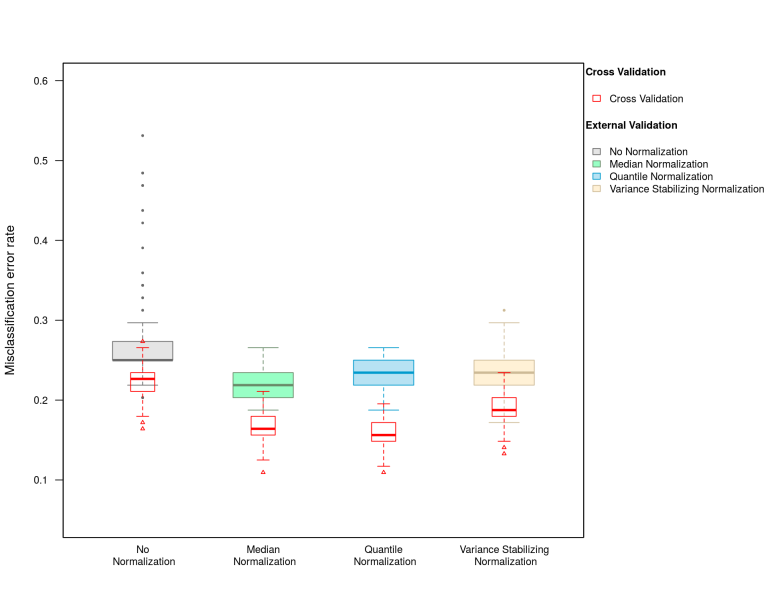 